Kreuzlinger Nachrichten 02.09.2011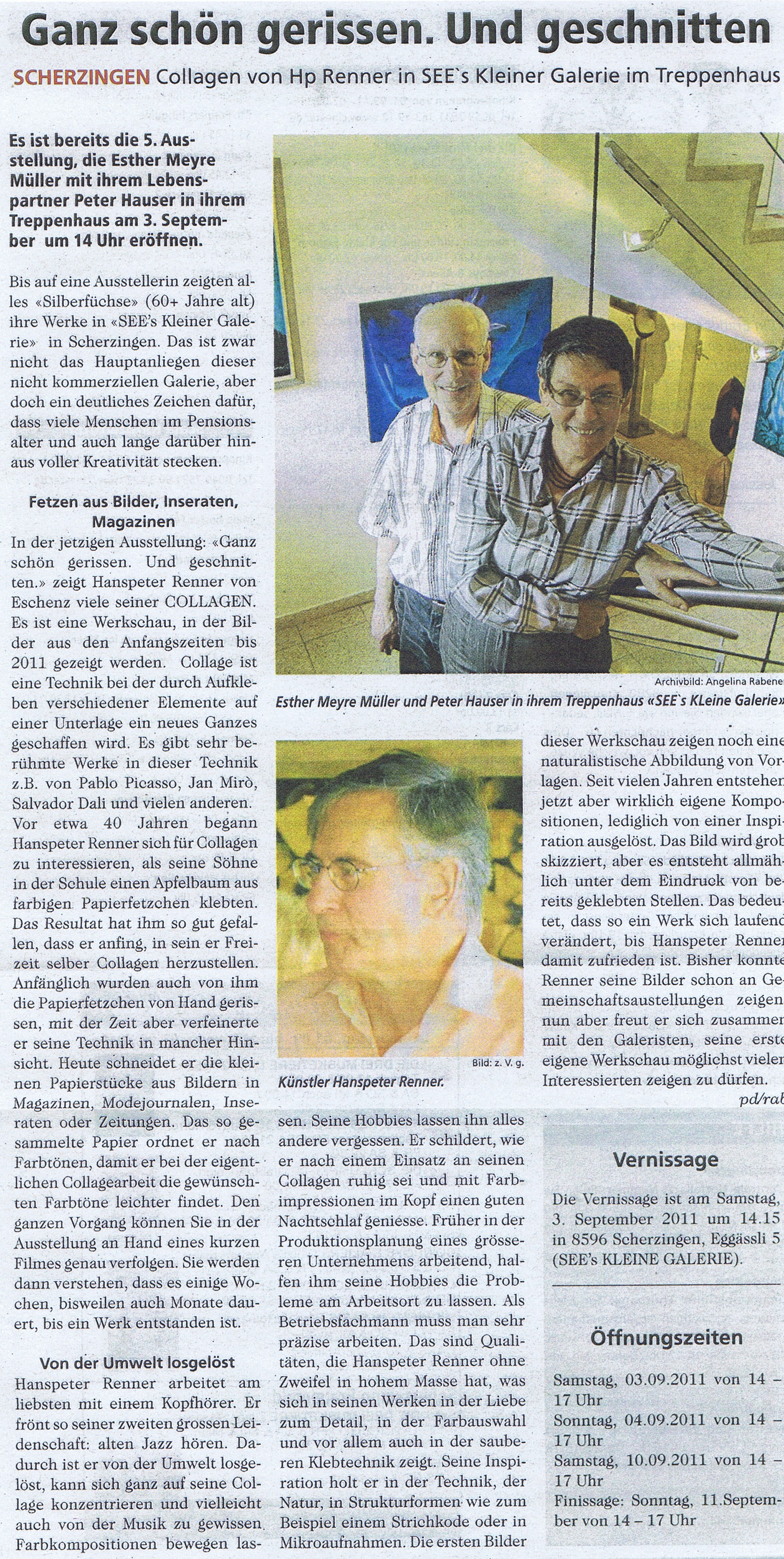 